Sistema de Contabilidad Integrada  Gubernamental                                                        FECHA:      05/01/2021       HORA:        10:57:55a.m.                 PAGINA No.                    DER00807588 -FIN-01  FORMULARIO RESUMEN  DE INVENTARIO INSTITUCIONALCODIGO                               DENOMINACION ENTIDAD- UNIDAD EJECUTOR,\  PRESUPUESTO                                                           FECHA INVENTARIOl  113-0013-210-00              DIRECCIÓN  GENERAL DE CORREOS Y TELÉGRAFOS                                                                        31/12/2020E! que suscribe CERTIFICA. que el siguiente  resumen  corresponde al INVENTARIO levantado                                   DIRECCIÓN GENERAL DE CORREOS  Y TELÉGRAFOS Con fecha:        31/12/2020CUENTA                                                                                    MONTOM:1guinari:1 v Equipo                                                                                                                                                                  6,877,999.661232.01                  De Produccion                                                                                                                                                                       36,034.001232.03                 De Oficina  y Muebles                                                                                                                                                         2.467 ,251.711232.04                   Medico-Sanitario y de Laboratorio                                                                                                                                            4,689.851232.05                  Educacional,  Cultural y Recreativo                                                                                                                                        229.063.501232.06                 De Transporte, Traccion y Elevacion                                                                                                                                 2,883,818.011232.07                 De Comunicaciones                                                                                                                                                        1,257,142.59Equipo  Militar v de Seguridad                                                                                                                                                         3.000.001235.00                 Equipo Militar y de Seguridad                                                                                                                                                    3,000.00Otros Activos Fijos                                                                                                                                                                         207.937.381237.00                 Otros Activos  Fijos                                                                                                                                                                  207.937.38TOTAL=>                                     7,088,937.04SIETE MILLONES OCHENTA Y OCHO MIL NOVECIENTOS TREJNT A Y SIETE QUETZALES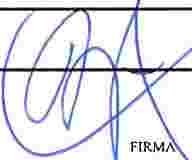 CON 04/100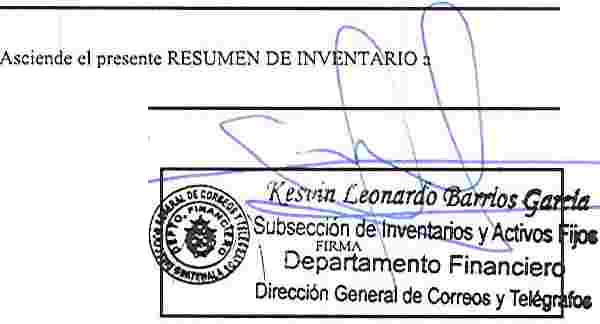 